Рабочий лист с дистанционными заданиями для учащегосяВсе задания старайтесь сделать сами . Если не сможете справиться с каким-либо заданием, обращайтесь ко мне или к родителям за помощью.                                                                  Письменную работу сфотографируйте и отправьте мне на проверкуПредметЛитературное чтениеКласс4Ф.И.О. учителяРезникова В.Т.УчебникЛитературное  чтение (2 часть)Урок № 39, тема урокаВ контексте сквозной темы «Мир профессий»А. Раскин «Как папа выбирал профессию»  Не место красит человека, а человек – место.Цели обучения4.1.2.1 пересказывать произведение свободно или в заданной учителем форме (кратко, подробно, выборочно), творческий пересказ (изменить лицо, добавить ситуацию, придумать разворачивание событий) 4.2.8.1 – извлекать, перерабатывать полученную информацию, делать выводы и представлять полученные сведения в виде схемы причинно-следственных связей 4.3.1.1 составлять план на основе выявления последовательности событий и деления произведения на части, озаглавливать каждую часть.Критерии успехапересказывать произведение свободно или в заданной учителем форме;извлекать полученную информацию, делать выводы и представлять полученные сведения в виде схемы причинно-следственных связей самостоятельно; составлять план на основе выявления последовательности событий и деления произведения на части.Этапы урокаЭтапы урокаЭтапы урокаСодержание  урокаСодержание  урокаОцениваниеРесурсы(источник)Форма работыЗдравствуйте, дорогие ребята!Мы сегодня на уроке будем наблюдать, делать выводы и рассуждать.А чтобы урок пошел каждому впрок.Активно в работу включайся, дружок!При чтении обращайте внимание на такие критерии, как: правильность, темп, громкость.Если вам не понятно значение слова, смотрите в толковый словарь. Если устанете, сделайте физминутку  https://www.youtube.com/watch?v=ZnZSAx0lFHgЗдравствуйте, дорогие ребята!Мы сегодня на уроке будем наблюдать, делать выводы и рассуждать.А чтобы урок пошел каждому впрок.Активно в работу включайся, дружок!При чтении обращайте внимание на такие критерии, как: правильность, темп, громкость.Если вам не понятно значение слова, смотрите в толковый словарь. Если устанете, сделайте физминутку  https://www.youtube.com/watch?v=ZnZSAx0lFHgЗдравствуйте, дорогие ребята!Мы сегодня на уроке будем наблюдать, делать выводы и рассуждать.А чтобы урок пошел каждому впрок.Активно в работу включайся, дружок!При чтении обращайте внимание на такие критерии, как: правильность, темп, громкость.Если вам не понятно значение слова, смотрите в толковый словарь. Если устанете, сделайте физминутку  https://www.youtube.com/watch?v=ZnZSAx0lFHgЗдравствуйте, дорогие ребята!Мы сегодня на уроке будем наблюдать, делать выводы и рассуждать.А чтобы урок пошел каждому впрок.Активно в работу включайся, дружок!При чтении обращайте внимание на такие критерии, как: правильность, темп, громкость.Если вам не понятно значение слова, смотрите в толковый словарь. Если устанете, сделайте физминутку  https://www.youtube.com/watch?v=ZnZSAx0lFHgЗдравствуйте, дорогие ребята!Мы сегодня на уроке будем наблюдать, делать выводы и рассуждать.А чтобы урок пошел каждому впрок.Активно в работу включайся, дружок!При чтении обращайте внимание на такие критерии, как: правильность, темп, громкость.Если вам не понятно значение слова, смотрите в толковый словарь. Если устанете, сделайте физминутку  https://www.youtube.com/watch?v=ZnZSAx0lFHgЗдравствуйте, дорогие ребята!Мы сегодня на уроке будем наблюдать, делать выводы и рассуждать.А чтобы урок пошел каждому впрок.Активно в работу включайся, дружок!При чтении обращайте внимание на такие критерии, как: правильность, темп, громкость.Если вам не понятно значение слова, смотрите в толковый словарь. Если устанете, сделайте физминутку  https://www.youtube.com/watch?v=ZnZSAx0lFHgЗдравствуйте, дорогие ребята!Мы сегодня на уроке будем наблюдать, делать выводы и рассуждать.А чтобы урок пошел каждому впрок.Активно в работу включайся, дружок!При чтении обращайте внимание на такие критерии, как: правильность, темп, громкость.Если вам не понятно значение слова, смотрите в толковый словарь. Если устанете, сделайте физминутку  https://www.youtube.com/watch?v=ZnZSAx0lFHgЗдравствуйте, дорогие ребята!Мы сегодня на уроке будем наблюдать, делать выводы и рассуждать.А чтобы урок пошел каждому впрок.Активно в работу включайся, дружок!При чтении обращайте внимание на такие критерии, как: правильность, темп, громкость.Если вам не понятно значение слова, смотрите в толковый словарь. Если устанете, сделайте физминутку  https://www.youtube.com/watch?v=ZnZSAx0lFHg(Посмотри), прослушай внимательно!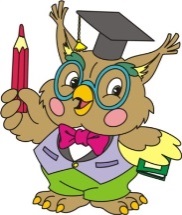 (Посмотри), прослушай внимательно!Подумайте, почему так говорят?Все работы хороши. Выбирай на вкус Используя обложки книг, определи, какой темой они объединены? Какие рассказы и стихи ты знаешь по этой теме? 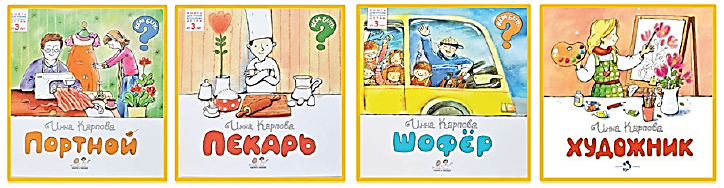 Предположи, о чём пойдёт речь в рассказе. Подумайте, почему так говорят?Все работы хороши. Выбирай на вкус Используя обложки книг, определи, какой темой они объединены? Какие рассказы и стихи ты знаешь по этой теме? Предположи, о чём пойдёт речь в рассказе. Подумайте, почему так говорят?Все работы хороши. Выбирай на вкус Используя обложки книг, определи, какой темой они объединены? Какие рассказы и стихи ты знаешь по этой теме? Предположи, о чём пойдёт речь в рассказе. устноИзучи, прочитай!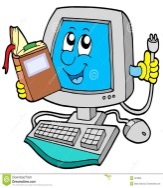 Дай ответ!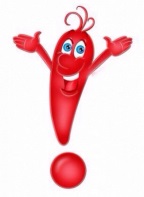 Изучи, прочитай!Дай ответ!1.Знакомство с творчеством Э. Раскина. (учебник стр.123-124)Напиши один интересный факт из биографии Э. РаскинаДескриптор:Пишет 1 интересный факт из биографии А.Б. Раскина2.Прослушай https://www.youtube.com/watch?v=tFWTssiYRiMИли прочитай рассказ и определи какую профессию выбрал папа. (учебник стр72-75)3.Словарная работа.Колотушка – деревянный молот. Токарь – специалист по механической обработке твёрдых материалов. Юнга – подросток на судне, обучающийся морскому делу.1.Знакомство с творчеством Э. Раскина. (учебник стр.123-124)Напиши один интересный факт из биографии Э. РаскинаДескриптор:Пишет 1 интересный факт из биографии А.Б. Раскина2.Прослушай https://www.youtube.com/watch?v=tFWTssiYRiMИли прочитай рассказ и определи какую профессию выбрал папа. (учебник стр72-75)3.Словарная работа.Колотушка – деревянный молот. Токарь – специалист по механической обработке твёрдых материалов. Юнга – подросток на судне, обучающийся морскому делу.1.Знакомство с творчеством Э. Раскина. (учебник стр.123-124)Напиши один интересный факт из биографии Э. РаскинаДескриптор:Пишет 1 интересный факт из биографии А.Б. Раскина2.Прослушай https://www.youtube.com/watch?v=tFWTssiYRiMИли прочитай рассказ и определи какую профессию выбрал папа. (учебник стр72-75)3.Словарная работа.Колотушка – деревянный молот. Токарь – специалист по механической обработке твёрдых материалов. Юнга – подросток на судне, обучающийся морскому делу.1Бhttps://www.youtube.com/watch?v=tFWTssiYRiMучебник стр.123-124письменноИзучи, прочитай!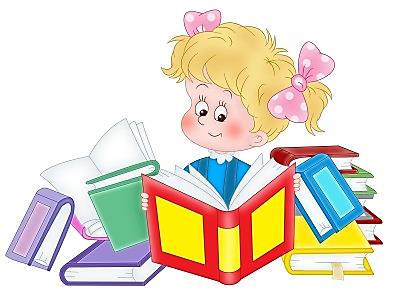 Изучи, прочитай!учебник стр.31-32устноРабота в тетрадях. 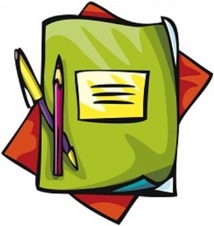 Работа в тетрадях. Работа в тетради стр. 32-33   Вопрос – ответ. Отметь V1.От чьего имени идёт повествование?Папысына или дочерибабушки или дедушки2.Что понял  папа из разговора с военным?Неважно, какую профессию вы выберете в будущем, главное – чтобы вы стали настоящими людьми.Что он ещё маленький и что он ещё сам не знает, кем он будет.Дескриптор:Правильно выбирает ответ на 1, 2 вопрос3. Вспомни содержание произведения. Определи, какое слово лишнее.Сторож, продавец мороженого, сцепщик вагонов, лётчик, артист, токарь, пастух, юнга, собака.Дескриптор:Определяет лишнее слово4. Подумай и напиши ассоциации к выражению «хороший человек».Дескриптор:Пишет не менее 3 ассоциаций5. Раздели произведение на части и каждую часть озаглавь. Напиши план.Дескриптор:Делит произведение на части и составляет планРабота в тетради стр. 32-33   Вопрос – ответ. Отметь V1.От чьего имени идёт повествование?Папысына или дочерибабушки или дедушки2.Что понял  папа из разговора с военным?Неважно, какую профессию вы выберете в будущем, главное – чтобы вы стали настоящими людьми.Что он ещё маленький и что он ещё сам не знает, кем он будет.Дескриптор:Правильно выбирает ответ на 1, 2 вопрос3. Вспомни содержание произведения. Определи, какое слово лишнее.Сторож, продавец мороженого, сцепщик вагонов, лётчик, артист, токарь, пастух, юнга, собака.Дескриптор:Определяет лишнее слово4. Подумай и напиши ассоциации к выражению «хороший человек».Дескриптор:Пишет не менее 3 ассоциаций5. Раздели произведение на части и каждую часть озаглавь. Напиши план.Дескриптор:Делит произведение на части и составляет планРабота в тетради стр. 32-33   Вопрос – ответ. Отметь V1.От чьего имени идёт повествование?Папысына или дочерибабушки или дедушки2.Что понял  папа из разговора с военным?Неважно, какую профессию вы выберете в будущем, главное – чтобы вы стали настоящими людьми.Что он ещё маленький и что он ещё сам не знает, кем он будет.Дескриптор:Правильно выбирает ответ на 1, 2 вопрос3. Вспомни содержание произведения. Определи, какое слово лишнее.Сторож, продавец мороженого, сцепщик вагонов, лётчик, артист, токарь, пастух, юнга, собака.Дескриптор:Определяет лишнее слово4. Подумай и напиши ассоциации к выражению «хороший человек».Дескриптор:Пишет не менее 3 ассоциаций5. Раздели произведение на части и каждую часть озаглавь. Напиши план.Дескриптор:Делит произведение на части и составляет планФО2Б1Б1Б5БРабота в тетради стр. 20Письменно Подведем итоги.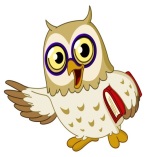 Подведем итоги.Чтобы ты посоветовал друзьям при выборе профессии?Чтобы ты посоветовал друзьям при выборе профессии?Чтобы ты посоветовал друзьям при выборе профессии?устноРефлексия.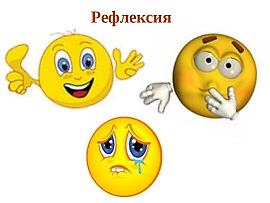 Рефлексия. Я теперь  знаю…. Я получил от этого урока…. Я могу посоветовать ….  Я теперь  знаю…. Я получил от этого урока…. Я могу посоветовать ….  Я теперь  знаю…. Я получил от этого урока…. Я могу посоветовать …. Письмен-но в комментарии